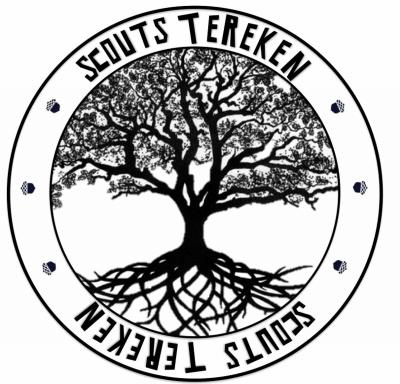 ContactgegevensScoutsjaar 2019-2020ContactgegevensScoutsjaar 2019-2020Kapoenenleiding – kapoenen@tereken.beKapoenenleiding – kapoenen@tereken.beBobbe Wauman04 89 37 76 66Jarno De Rudder04 92 79 11 54Jolisa Smet04 71 28 83 62Welpenleiding – welpen@tereken.beWelpenleiding – welpen@tereken.beFlor Speleman04 94 74 70 13Arno Govaert04 70 21 87 19Sade Adeolu04 87 01 35 60Jonggiverleiding – jonggivers@tereken.beJonggiverleiding – jonggivers@tereken.beMerel Speleman04 93 53 67 22Isabelle De Schepper04 91 54 60 43Giverleiding – givers@tereken.beGiverleiding – givers@tereken.beAbigail De Cauwer04 88 36 16 65Robbe Smet04 98 67 28 31Groepsleiding – grl@tereken.beGroepsleiding – grl@tereken.beJoke Wauters04 75 34 99 84Bobbe Wauman04 89 37 76 66Merel Speleman04 93 53 67 22Robin De Rudder04 79 02 27 04Materiaalploeg – mm@tereken.beVerhuurploeg – verhuur@tereken.beMateriaalploeg – mm@tereken.beVerhuurploeg – verhuur@tereken.be